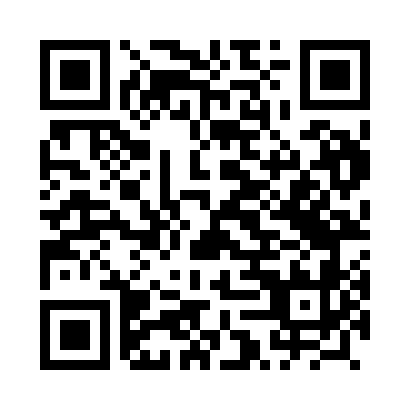 Prayer times for Garbas Dolny, PolandWed 1 May 2024 - Fri 31 May 2024High Latitude Method: Angle Based RulePrayer Calculation Method: Muslim World LeagueAsar Calculation Method: HanafiPrayer times provided by https://www.salahtimes.comDateDayFajrSunriseDhuhrAsrMaghribIsha1Wed2:134:5212:275:378:0310:332Thu2:124:5012:275:388:0510:343Fri2:124:4812:275:398:0710:344Sat2:114:4612:275:418:0910:355Sun2:104:4412:275:428:1010:366Mon2:094:4212:275:438:1210:377Tue2:084:4012:265:448:1410:378Wed2:074:3812:265:458:1610:389Thu2:074:3612:265:468:1810:3910Fri2:064:3412:265:478:1910:4011Sat2:054:3212:265:488:2110:4012Sun2:044:3112:265:498:2310:4113Mon2:044:2912:265:508:2510:4214Tue2:034:2712:265:518:2610:4315Wed2:024:2512:265:528:2810:4316Thu2:024:2412:265:538:3010:4417Fri2:014:2212:265:548:3110:4518Sat2:004:2112:265:558:3310:4519Sun2:004:1912:265:568:3510:4620Mon1:594:1812:275:578:3610:4721Tue1:594:1612:275:588:3810:4822Wed1:584:1512:275:598:3910:4823Thu1:584:1312:276:008:4110:4924Fri1:574:1212:276:008:4210:5025Sat1:574:1112:276:018:4410:5026Sun1:564:1012:276:028:4510:5127Mon1:564:0812:276:038:4710:5228Tue1:554:0712:276:048:4810:5229Wed1:554:0612:276:048:4910:5330Thu1:554:0512:286:058:5110:5431Fri1:544:0412:286:068:5210:54